Zemljopis VIIIRezultati ispitne vježbe1. N2.T3.T4.N5.b)6.b)7.b)8.d)9.a),c)10.b),d)11.b),d)12.Vardara13.useljavanju14.ostatak mora15.merzlota16.a)1b)3c)5Provjera znanja na bazi prepoznavanja gradiva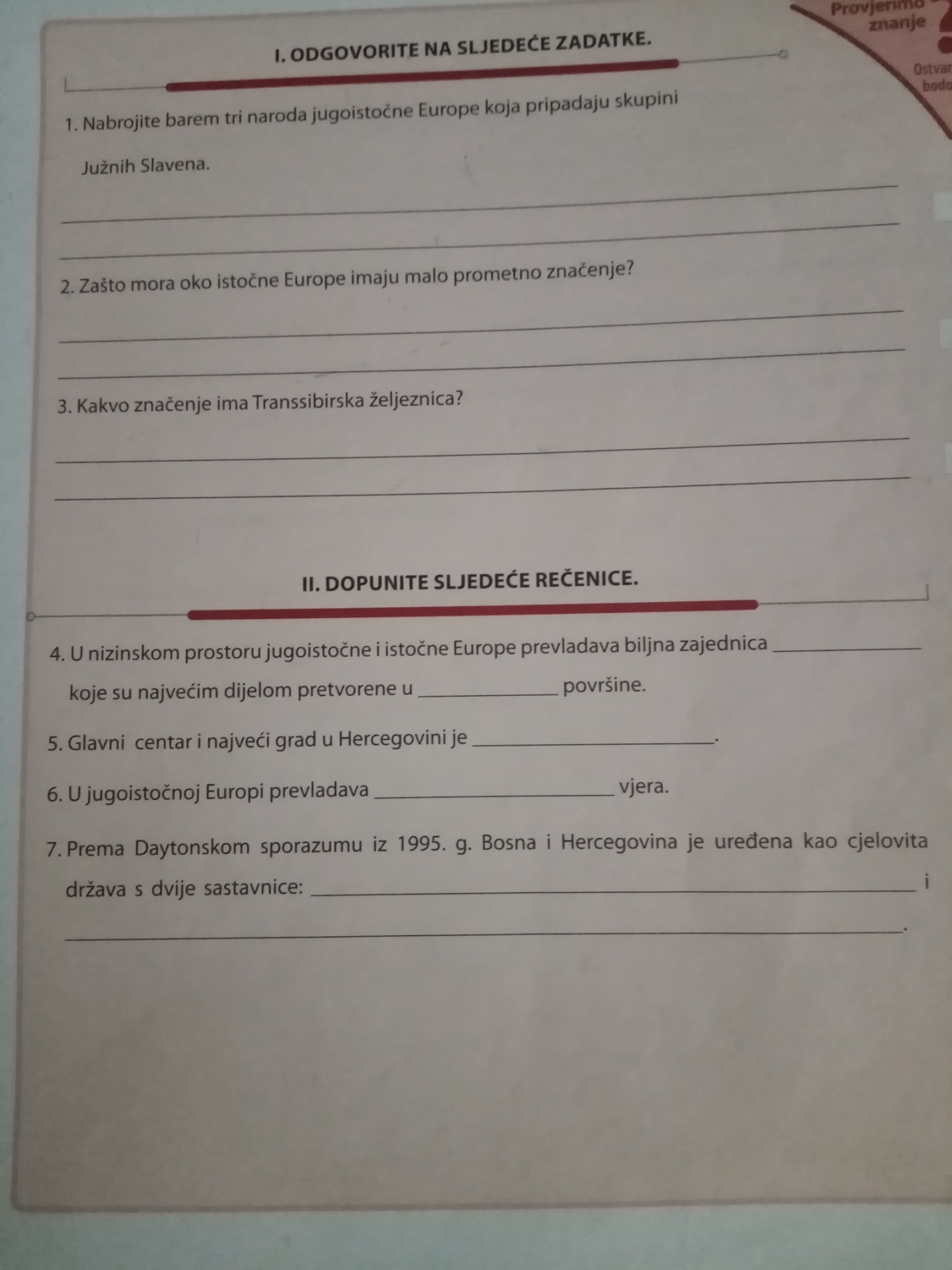 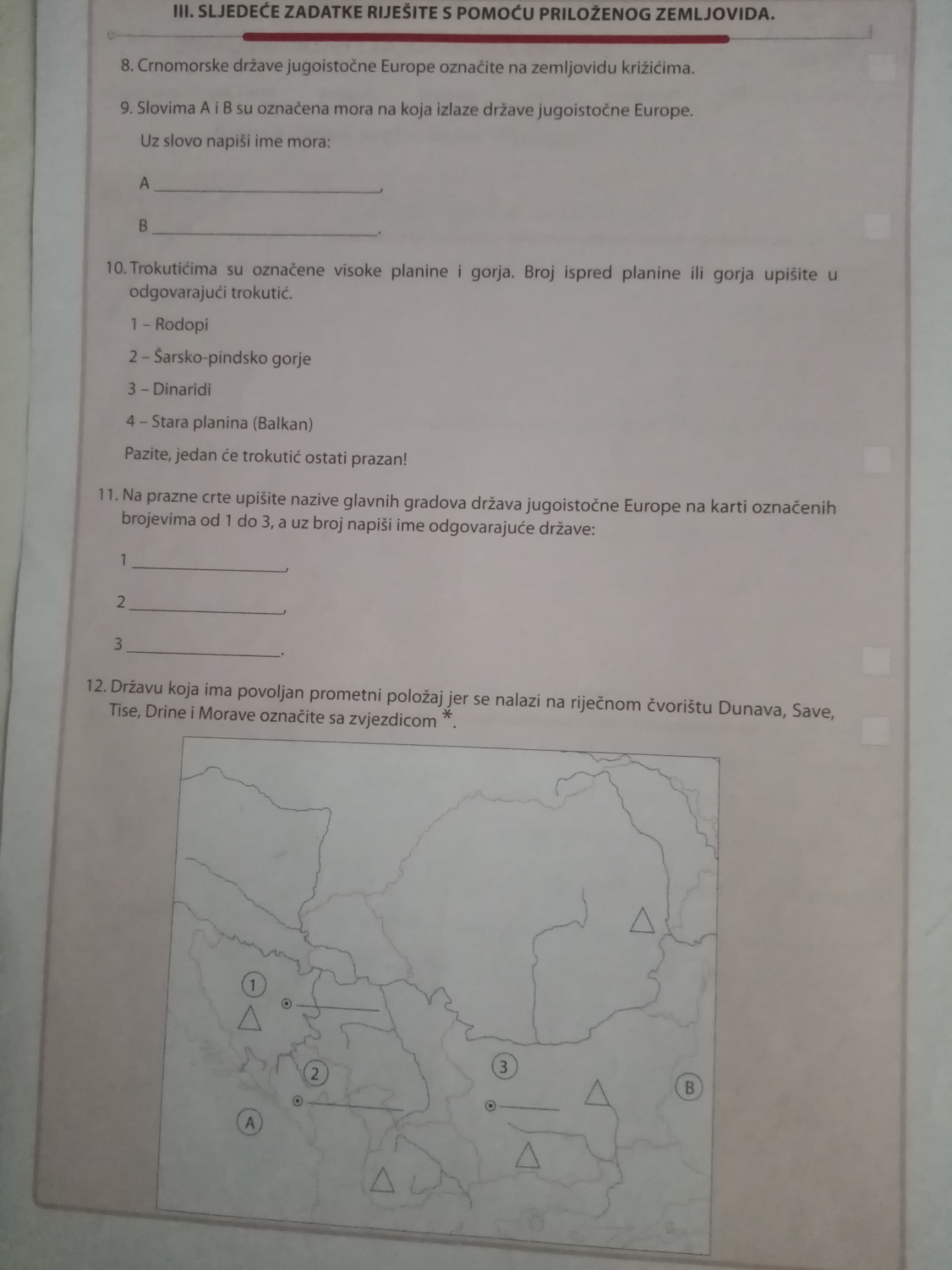 